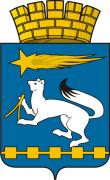 АДМИНИСТРАЦИЯ ГОРОДСКОГО ОКРУГА НИЖНЯЯ САЛДАП О С Т А Н О В Л Е Н И Е 02.02.2021                                                                                                             № 56г. Нижняя СалдаО проведении торжественного мероприятия, посвященного 32-й годовщине вывода войск из АфганистанаВ соответствии с постановлением Правительства Свердловской области от 30.05.2003  № 333-ПП «О мерах по обеспечению общественного порядка и безопасности при проведении на территории Свердловской области мероприятий с массовым пребыванием людей», на основании письма председателя Нижнесалдинской районной организации инвалидов войны в Афганистане Дьячкова В.В. от 01.02.2021, в целях обеспечения безопасности граждан при проведении торжественного мероприятия, посвященного 32-й годовщине вывода войск из Афганистана, администрация городского округа Нижняя СалдаПОСТАНОВЛЯЕТ:1. Разрешить председателю Нижнесалдинской районной организации инвалидов войны в Афганистане Дьячкову В.В. проведение торжественного мероприятия, посвященного 32-й годовщине вывода войск из Афганистана  (далее мероприятие) 15 февраля 2021 года в 12.00 у мемориала погибшим в Афганистане и Чечне.2. Возложить  ответственность за организацию мероприятия на председателя Нижнесалдинской районной организации инвалидов войны в Афганистане Дьячкова В.В. (по согласованию).3. Начальнику Управления культуры администрации городского округа Нижняя Салда Сафроновой Н.П. оказать содействие председателю Нижнесалдинской районной организации инвалидов войны в Афганистане Дьячкову В.В. в подготовке и проведении мероприятия.4. Начальнику Управления молодежной политики и спорта администрации городского округа Нижняя Салда Краиловой О.С. организовать до 15 февраля 2021 года расчистку территории, прилегающей к мемориалу погибшим в Афганистане и Чечне. 5. Рекомендовать главному врачу Государственного бюджетного учреждения здравоохранения Свердловской области «Нижнесалдинская центральная городская больница»  Урванцеву В.А. организовать  15 февраля 2021 года с 12.00 часов на время проведения мероприятия пост скорой медицинской помощи		6. Рекомендовать начальнику Межмуниципального отдела Министерства внутренних дел Российской Федерации «Верхнесалдинский» Пайцеву П.В. оказать содействие в охране общественного порядка и безопасности граждан при проведении мероприятия.7. Главному редактору муниципального бюджетного учреждения «Пресс центр  «Городской вестник»  Танкиевской И.Е. оказать содействие в освещении мероприятия в газете и на сайте «Городской вестник плюс».8.    Контроль за исполнением настоящего постановления возложить на заместителя главы  администрации городского округа Нижняя Салда             Третьякову О.В. Глава городского округа Нижняя Салда                                                                                         А.А. Матвеев